GATITU MIXED SECONDARY SCHOOLAGRICULTURE FORM 2 END OF TERM 2 EXAM 2015What are the necessary precautions observed when carrying out soil sampling?	2mksDistinguish between fertilizer grade and fertilizer ratio 		2mks	(b) List four elements whose deficiency results into chlorosis in plants 		3mks3. A compound of fertilizer has a fertilizer grade of 25:10:5.calculate the mount            	of phosphorus fore sent in 400kg of this fertilizer    			3mks     b) The diagram below illustrate methods of collecting soil sample from a fieldIdentify the methods illustrated 1-				1mkxx          							1mk						State three importance of carrying out soil sampling and testing   3mksWhat is an incomplete compound fertilizer?					1mk     (b) State four reasons why a maize crop continued showing deficiency of potassium despite applications recommended amount of potassic fertilizer				4mks5. Below are diagrams showing vegetative material used for propagation.			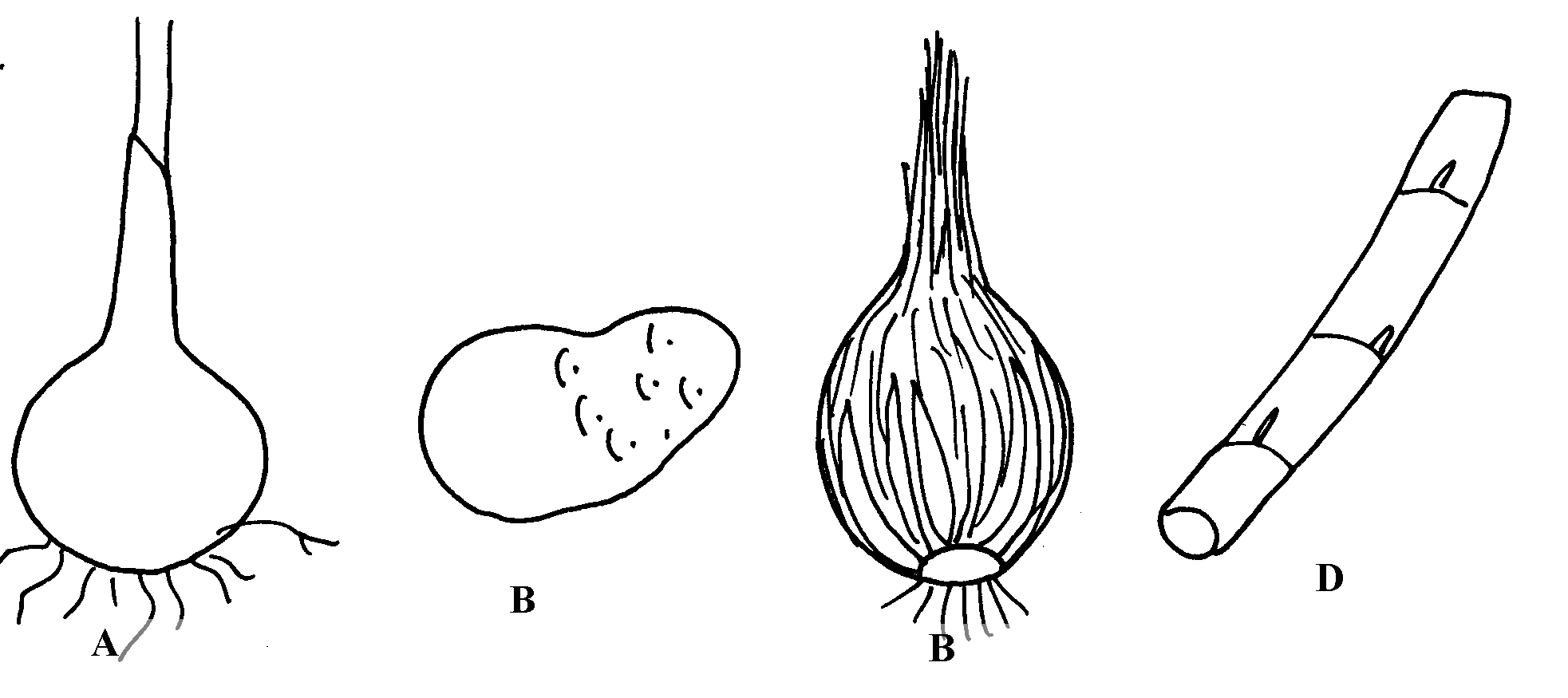 Name the propagation materials A, B, C, D				4mksWhat is the term used for inducing B to start germinating? 	1mkState four advantages of vegetative propagation on crop production    4mksState two advantages of adding organic matter to sandy soil			2mksA farmer planted 100 maize seeds and 90 seeds germinated.          	Calculate the germination percentage					3mks	b) Given that maize is planted at a spacing of 75cm by 25cm, calculate the plant population in a plot measuring 4m by 3m					3mks Give four qualities of a mother plant which should be considered when selecting vegetative Material for propagation					4mks